Allegato BAl Dirigente Scolastico dell’IC Leopardi di Torre Annunziata (NA)SCHEDADIAUTOVALUTAZIONECOLLAUDATOREAvvisopubblicoperlapresentazionedicandidatureperlafiguradicollaudatorenell’ambitodelprogettoAzione 13.1.1 “Cablaggio strutturato e sicuro all’interno degli edifici scolastici”– Avviso pubblico prot.n. 20480 del 20/07/2021 per la realizzazione di reti locali, cablate e wireless, nelle scuole.CNP: 13.1.2A-FESRPON-CA-2021-331CUP: D49J21009840006COGNOME	NOME	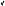 *Nota:sivalutalaprecedenteesperienzacomeprogettistaocollaudatoresolosecoerenteconlaselezione allaqualesipartecipa.Luogoedata		Firma	CRITERICRITERIPUNTEGGIOPUNTEGGIOAUTOVALUTAZIONEIndicareilpunteggioinriferimento a quantodichiarato nelcurriculumAUTOVALUTAZIONEIndicareilpunteggioinriferimento a quantodichiarato nelcurriculumVALUTAZIONEPossessodi titolostudio1-Laureaspecialisticaoquinquennale2-LaureatriennalePossessodi titolostudio1-Laureaspecialisticaoquinquennale2-Laureatriennalep. 10p. 5p. 10p. 5Diplomadi specializzazione,corsidiperfezionamento,master,diduratanoninferiore ad un anno accademico,nell’ambito della disciplina/attivitàrichiesta.Diplomadi specializzazione,corsidiperfezionamento,master,diduratanoninferiore ad un anno accademico,nell’ambito della disciplina/attivitàrichiesta.p.2perognititolo(max6 punti)I titoli biennali sarannovalutati4punticiascuno(max12punti)p.2perognititolo(max6 punti)I titoli biennali sarannovalutati4punticiascuno(max12punti)Certificazione informatica (ECDL Corelevel;ECDLAdvanced;MicrosoftOfficeSpecialist;EIPASSAICA–CISCO–MICROSOFT–PEKIT)Certificazione informatica (ECDL Corelevel;ECDLAdvanced;MicrosoftOfficeSpecialist;EIPASSAICA–CISCO–MICROSOFT–PEKIT)p.1perognititolo(max5 punti)p.1perognititolo(max5 punti)Esperienzediprogettazionee/ocollaudodireti/beniinformaticinell’ambitodiPONFESREsperienzediprogettazionee/ocollaudodireti/beniinformaticinell’ambitodiPONFESRp. 3 per ogniesperienza/competenza(max.15 punti)p. 3 per ogniesperienza/competenza(max.15 punti)Esperienze/competenze di progettazionee/o collaudo direti/beni informatici pressoaltrientio privatiEsperienze/competenze di progettazionee/o collaudo direti/beni informatici pressoaltrientio privatip. 1 per ogniesperienza/competenza(max.3 punti)p. 1 per ogniesperienza/competenza(max.3 punti)Precedenti rapporti di collaborazionicon istituzioni scolastiche nell’ambitodiprogettiPON/FESR(esclusequelledi progettazionee/ocollaudo)Precedenti rapporti di collaborazionicon istituzioni scolastiche nell’ambitodiprogettiPON/FESR(esclusequelledi progettazionee/ocollaudo)p. 1 per ognicollaborazione(max3punti)p. 1 per ognicollaborazione(max3punti)TOTALETOTALE